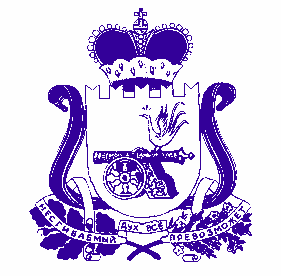 АДМИНИСТРАЦИЯ   ПРЕЧИСТЕНСКОГО  СЕЛЬСКОГО ПОСЕЛЕНИЯ ДУХОВЩИНСКОГО РАЙОНА СМОЛЕНСКОЙ ОБЛАСТИРАСПОРЯЖЕНИЕот  13сентября 2022 года   № 34-рНа основании распоряжения Администрации Смоленской области от 23.08.2022 № 1250-р/адм (в редакции распоряжений Администрации Смоленской области от 04.08.2021 № 1472-р/адм, от 25.02.2022 № 206-р/адм) «О внесении изменений в перечень массовых социально значимых государственных и муниципальных услуг, подлежащих переводу в электронный формат на территории Смоленской области» внести в перечень массовых социально значимых государственных и муниципальных услуг, подлежащих переводу в электронный формат на территории Пречистенского сельского поселения Духовщинского района Смоленской области  следующие изменения:1. Дополнить пунктами 6-7  следующего содержания:Глава муниципального образования Пречистенского сельского поселения Духовщинского районаСмоленской области                                                                                     Т.А.СмирноваО внесении изменений в перечень массовых социально значимых муниципальных услуг, подлежащих переводу в электронный форматна территории Пречистенского сельского поселения Духовщинского района Смоленской области6.Предоставление информации об объектах учета, содержащейся в реестре имущества субъекта Российской Федерации, об объектах учета из реестра муниципального имущества7.Передача в собственность граждан занимаемых ими жилых помещений жилищного фонда (приватизация жилищного фонда)